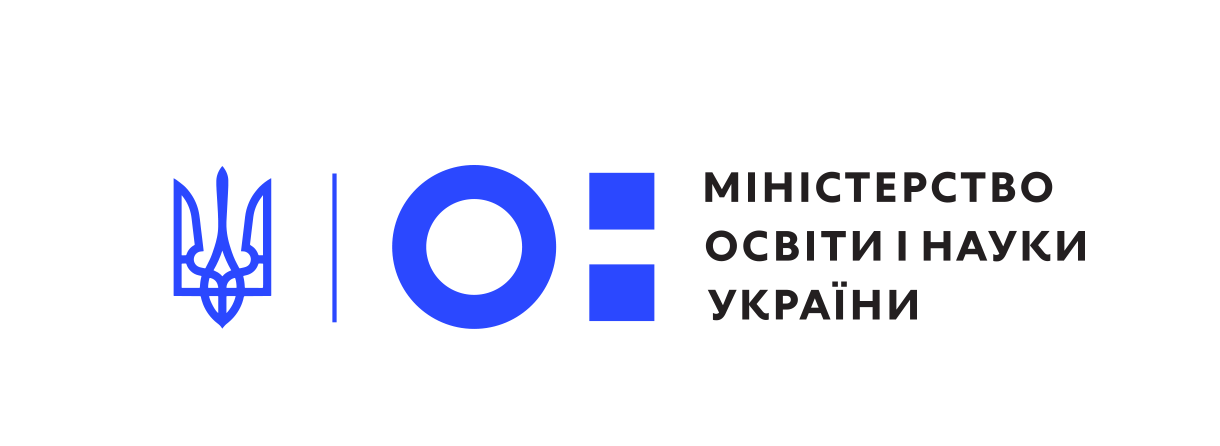   Відділ преси та інформації press@mon.gov.ua481-32-6222.03.2021Редактору новин nus.org.uaМихайлу ЛіварюкуУ відповідь на Ваш запит повідомляємо таке.Наразі в Міністерстві освіти і науки України триває робота по утворенню міжвідомчої робочої групи з удосконалення формули розподілу освітньої субвенції між місцевими бюджетами (далі – робоча група). Саме вказана робоча група визначить як буде змінено формулу розподілу освітньої субвенції між місцевими бюджетами з 2022 року.Робоча група планує здійснити моделювання підбору показників розрахункової наповнюваності класів (далі – РНК) на основі нового адміністративно-територіального устрою України (зміна матриці коефіцієнтів РНК у формулі розподілу освітньої субвенції між місцевими бюджетами з 2022 року) задля відходу від практики коригування РНК.Також, робоча група розгляне можливість внесення до формули розподілу освітньої субвенції між місцевими бюджетами змін, пропонованих Профспілкою працівників освіти і науки України, Асоціацією міст України, Асоціацією об’єднаних територіальних громад України та іншими зацікавленими сторонами.З повагоюпресслужба МОН